Государственное профессиональное образовательное учреждение Ярославской областиЯрославский колледж управления и профессиональных технологийРегиональная практическая конференция«Реализация комплексного плана мероприятий по повышению доступности среднего профессионального образования для инвалидов и лиц с ограниченными возможностями здоровья»ПРОГРАММА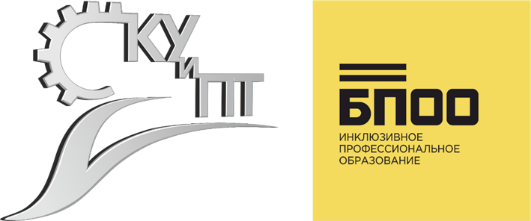 г. Ярославль, 2022 г.Региональная практическая конференция«Реализация комплексного плана мероприятий по повышению доступности среднего профессионального образования для инвалидов и лиц с ограниченными возможностями здоровья»Организатор: ГПОУ ЯО Ярославский колледж управления и профессиональных технологий – базовая профессиональная образовательная организация.Участники: руководители и ответственные за взаимодействие с БПОО сотрудники ПОО Ярославской области.Дата, время и место проведения: 18 мая 2022 года, 10:00-12:30 г. Ярославль, Тутаевское шоссе, д.31а.Форма участия: очнаяМодератор: Гудков Александр Николаевич, заместитель директора департамента образования Ярославской области09:30-10:00Встреча и регистрация участников КонференцииПленарное заседаниеПленарное заседание10:00-10:03Приветственное слово. Гудков Александр Николаевич, заместитель директора департамента образования Ярославской области 10:03-10:15Межведомственный комплексный план мероприятий по повышению доступности среднего профессионального и высшего образования для инвалидов и лиц с ограниченными возможностями здоровья, в том числе профориентации и занятости указанных лицМакеева Дина Рафиковна, руководитель Федерального методического центра по инклюзивному образованию.10:15-10:27Роль ГУ ЯО ЦПОиПП «Ресурс» в реализации комплексного плана мероприятий по повышению доступности СПО для инвалидов и лиц с ОВЗЛодеровский Артем Владимирович, заведующий отделом психологического сопровождения и консультирования ГУ ЯО ЦПОиПП «Ресурс»10:27-10:37Оказание социальной помощи на основании социального контрактаГлинская Ирина Владимировна, начальник отдела по оказанию помощи семье департамента труда и социальной поддержки населения Ярославской области10:37-10:50Непрерывное профессиональное образование – пространство создания новых практик обучения и воспитания лиц с инвалидностью и ОВЗКиселева Татьяна Геннадьевна, кандидат психологических наук, доцент, декан дефектологического факультета ФГБОУ ВО ЯО «Ярославский государственный педагогический университет им. К.Д. Ушинского»10:50-11:00Организация работы по содействию в трудоустройстве граждан с инвалидностью, в том числе выпускников профессиональных учебных заведений на рабочие места в целях прохождения стажировкиМорозова Александра Михайловна, заместитель начальника отдела содействия трудоустройству, надзора и контроля департамента государственной службы занятости населения Ярославской области11:00-11:30Мастер – класс «Использование специализированного оборудования для организации образовательного процесса студентов с инвалидностью и ОВЗ с учетом их индивидуальных потребностей»Круглые столы «Взаимодействие БПОО с ПОО в рамках реализации комплексного плана мероприятий по повышению доступности СПО для инвалидов и лиц с ОВЗ» с 11:30 до 12:15БПОО ГПОУ ЯО Ярославского колледжа управления и профессиональных технологий:- Цветаева Марина Владимировна, директор. Тема выступления: «Эффективные формы взаимодействия БПОО с ПОО Ярославской области при реализации комплексного плана мероприятий по повышению доступности СПО для инвалидов и лиц с ОВЗ»;- Надточей Алена Владимировна, руководитель Центра инклюзивного профессионального образования. Тема выступления: «Обеспечение условий доступности для инвалидов и лиц с ОВЗ в системе СПО».БПОО ЯО ГПОУ Рыбинского колледжа городской инфраструктуры: - Ерастова Светлана Германовна, директор. Тема выступления: «Эффективная практика инклюзивного образования и создание специальных условий для получения образования обучающимися с инвалидностью и ОВЗ»; - Никанова Ирина Ивановна, руководитель Центра инклюзивного профессионального образования. Тема выступления: «Роль БПОО в создании условий доступности в ПОО Ярославской области».БПОО ГПОАУ ЯО Заволжского политехнического колледжа: - Кригер Людмила Абрамовна, директор. Тема выступления: «Основные направления взаимодействия БПОО с ПОО региона по реализации мер, обеспечивающих повышение доступности услуг для инвалидов и лиц с ограниченными возможностями здоровья в 2022 году»;- Разводов Игорь Валерьевич, педагог-организатор ОБЖ. Тема выступления: «Деятельность профессиональных образовательных организаций по обеспечению мероприятий по эвакуации обучающихся с инвалидностью с объекта в случае чрезвычайной ситуации».Круглые столы «Взаимодействие БПОО с ПОО в рамках реализации комплексного плана мероприятий по повышению доступности СПО для инвалидов и лиц с ОВЗ» с 11:30 до 12:15БПОО ГПОУ ЯО Ярославского колледжа управления и профессиональных технологий:- Цветаева Марина Владимировна, директор. Тема выступления: «Эффективные формы взаимодействия БПОО с ПОО Ярославской области при реализации комплексного плана мероприятий по повышению доступности СПО для инвалидов и лиц с ОВЗ»;- Надточей Алена Владимировна, руководитель Центра инклюзивного профессионального образования. Тема выступления: «Обеспечение условий доступности для инвалидов и лиц с ОВЗ в системе СПО».БПОО ЯО ГПОУ Рыбинского колледжа городской инфраструктуры: - Ерастова Светлана Германовна, директор. Тема выступления: «Эффективная практика инклюзивного образования и создание специальных условий для получения образования обучающимися с инвалидностью и ОВЗ»; - Никанова Ирина Ивановна, руководитель Центра инклюзивного профессионального образования. Тема выступления: «Роль БПОО в создании условий доступности в ПОО Ярославской области».БПОО ГПОАУ ЯО Заволжского политехнического колледжа: - Кригер Людмила Абрамовна, директор. Тема выступления: «Основные направления взаимодействия БПОО с ПОО региона по реализации мер, обеспечивающих повышение доступности услуг для инвалидов и лиц с ограниченными возможностями здоровья в 2022 году»;- Разводов Игорь Валерьевич, педагог-организатор ОБЖ. Тема выступления: «Деятельность профессиональных образовательных организаций по обеспечению мероприятий по эвакуации обучающихся с инвалидностью с объекта в случае чрезвычайной ситуации».Круглый стол «Трудоустройство студентов и выпускников с особыми образовательными потребностями: вопросы, проблемы, перспективы» с 11:30 до 12:15Модератор: Абдрашитова Галина Владимировна, начальник отдела развития профессионального образования Департамента образования Ярославской областиУчастники: руководители Центров содействия трудоустройству ПООВыступающие: -  Поташова О.А., начальник отдела ГКУ ЯО ЦЗН Угличского района Департамента государственной службы занятости населения Ярославской области. Тема выступления: «Эффективные методы трудоустройства людей с инвалидностью» - Голкина Виктория Александровна, проректор по образовательной деятельности и воспитательной работе Федерального государственного бюджетного образовательного учреждения высшего образования «Ярославский государственный технический университет», к.т.н. Тема выступления: «Лучшие практики содействию трудоустройству на примере ФГБОУ ВО ЯГТУ»- Вершинина Татьяна Павловна, руководитель Центра опережающей профессиональной переподготовки Ярославской области. Тема выступления: «Возможности переподготовки студентов и выпускников с особыми образовательными потребностями с целью последующего трудоустройства»- Тимина Оксана Владимировна, индивидуальный предприниматель. Круглый стол посвящен актуальным вопросам трудоустройства молодежи в том числе с инвалидностью и ОВЗ (трудоустройство на квотируемые рабочие места), возможности бизнеса и практики трудоустройства, какие новые профессии востребованы в долгосрочном периоде.Круглый стол «Трудоустройство студентов и выпускников с особыми образовательными потребностями: вопросы, проблемы, перспективы» с 11:30 до 12:15Модератор: Абдрашитова Галина Владимировна, начальник отдела развития профессионального образования Департамента образования Ярославской областиУчастники: руководители Центров содействия трудоустройству ПООВыступающие: -  Поташова О.А., начальник отдела ГКУ ЯО ЦЗН Угличского района Департамента государственной службы занятости населения Ярославской области. Тема выступления: «Эффективные методы трудоустройства людей с инвалидностью» - Голкина Виктория Александровна, проректор по образовательной деятельности и воспитательной работе Федерального государственного бюджетного образовательного учреждения высшего образования «Ярославский государственный технический университет», к.т.н. Тема выступления: «Лучшие практики содействию трудоустройству на примере ФГБОУ ВО ЯГТУ»- Вершинина Татьяна Павловна, руководитель Центра опережающей профессиональной переподготовки Ярославской области. Тема выступления: «Возможности переподготовки студентов и выпускников с особыми образовательными потребностями с целью последующего трудоустройства»- Тимина Оксана Владимировна, индивидуальный предприниматель. Круглый стол посвящен актуальным вопросам трудоустройства молодежи в том числе с инвалидностью и ОВЗ (трудоустройство на квотируемые рабочие места), возможности бизнеса и практики трудоустройства, какие новые профессии востребованы в долгосрочном периоде.Молодежный совет Ярославской области «Абилимпикс», как инструмент реализации общественно значимых инициатив в интересах развития молодых людей с инвалидностью и ОВЗМодератор: Соколова Анна Раисовна, педагог-организатор, руководитель волонтерского центра «Абилимпикс» ГПОУ ЯО Ярославского колледжа управления и профессиональных технологийУчастники: Шабаркова Анна Евгеньевна, специалист по работе с молодежью Центра развития добровольчества ГАУ ЯО «Дворец молодежи»; Зайцева Марина Александровна, кандидат педагогических наук, доцент кафедры социальной педагогики и организации работы с молодёжью ФГБОУ ВО ЯО «Ярославский государственный педагогический университет им. К.Д. Ушинского»; Лапина Екатерина Сергеевна, руководитель добровольческого центра «Медведь».Секция направлена на обсуждение развития совета путем межведомственного сотрудничества и социального партнерства.Молодежный совет Ярославской области «Абилимпикс», как инструмент реализации общественно значимых инициатив в интересах развития молодых людей с инвалидностью и ОВЗМодератор: Соколова Анна Раисовна, педагог-организатор, руководитель волонтерского центра «Абилимпикс» ГПОУ ЯО Ярославского колледжа управления и профессиональных технологийУчастники: Шабаркова Анна Евгеньевна, специалист по работе с молодежью Центра развития добровольчества ГАУ ЯО «Дворец молодежи»; Зайцева Марина Александровна, кандидат педагогических наук, доцент кафедры социальной педагогики и организации работы с молодёжью ФГБОУ ВО ЯО «Ярославский государственный педагогический университет им. К.Д. Ушинского»; Лапина Екатерина Сергеевна, руководитель добровольческого центра «Медведь».Секция направлена на обсуждение развития совета путем межведомственного сотрудничества и социального партнерства.12:15-12:30Подведение итогов Конференции. Принятие резолюции.